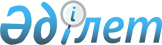 "2023 жылға арналған акваөсіру (балық өсіру шаруашылығы) өнімінің өнімділігі мен сапасын арттыруды субсидиялау көлемдерін бекіту туралы" Шығыс Қазақстан облысы әкімдігінің 2023 жылғы 6 маусымдағы № 128 қаулысына өзгеріс енгізу туралыШығыс Қазақстан облысы әкімдігінің 2023 жылғы 29 қарашадағы № 268 қаулысы. Шығыс Қазақстан облысының Әділет департаментінде 2023 жылғы 1 желтоқсанда № 8923-16 болып тіркелді
      Шығыс Қазақстан облысының әкімдігі ҚАУЛЫ ЕТЕДІ:
      1. "2023 жылға арналған акваөсіру (балық өсіру шаруашылығы) өнімінің өнімділігі мен сапасын арттыруды субсидиялау көлемдерін бекіту туралы" Шығыс Қазақстан облысы әкімдігінің 2023 жылғы 6 маусымдағы № 128 қаулысына (Нормативтік құқықтық актілерді мемлекеттік тіркеу тізілімінде № 8866-16 болып тіркелген) мынадай өзгеріс енгізілсін:
      көрсетілген қаулының қосымшасы осы қаулының қосымшасына сәйкес жаңа редакцияда жазылсын.
      2. Облыстың табиғи ресурстар және табиғат пайдалануды реттеу басқармасы Қазақстан Республикасының заңнамасында белгіленген тәртіппен:
      1) осы қаулының Шығыс Қазақстан облысы Әділет департаментінде мемлекеттік тіркелуін;
      2) осы қаулыны ресми жарияланғаннан кейін Шығыс Қазақстан облысы әкімдігінің интернет-ресурсында орналастырылуын қамтамасыз етсін.
      3. Осы қаулының орындалуын бақылау облыс әкімінің табиғи ресурстар мәселелері жөніндегі орынбасарына жүктелсін.
      4. Осы қаулы оның алғашқы ресми жарияланған күнінен кейін күнтізбелік он күн өткен соң қолданысқа енгізіледі. 2023 жылға арналған акваөсіру (балық өсіру шаруашылығы) өнімінің өнімділігі мен сапасын арттыруды субсидиялау көлемдері 
					© 2012. Қазақстан Республикасы Әділет министрлігінің «Қазақстан Республикасының Заңнама және құқықтық ақпарат институты» ШЖҚ РМК
				
      Шығыс Қазақстан облысы  әкімі

Е. Кошербаев
Шығыс Қазақстан облысы 
әкімдігінің 2023 жылғы 29 
қарашадағы № 268 қаулысына 
қосымшаШығыс Қазақстан облысы 
әкімдігінің 2023 жылғы 6 
маусымдағы № 128 қаулысына 
қосымша
№    
Субсидиялау түрлері
Азықтың шығу тегі
Өлшем бірлігі
Субсидияланатын көлем
Субсидия сомасы, мың теңге
1.
Балық азықтарын сатып алу шығыстарын өтеуге субсидиялар
Балық азықтарын сатып алу шығыстарын өтеуге субсидиялар
Балық азықтарын сатып алу шығыстарын өтеуге субсидиялар
Балық азықтарын сатып алу шығыстарын өтеуге субсидиялар
Балық азықтарын сатып алу шығыстарын өтеуге субсидиялар
1.1
Албырт тұқымдас балықтар мен олардың будандары
шетелдік
килограмм
703 700
134 592,1
Барлығы:
Барлығы:
134 592,1
2.
 Балық өсіру материалын сатып алу шығыстарын өтеу субсидиялары (албырт, бекіре тұқымдас балықтар мен олардың будандары үшін) 
 Балық өсіру материалын сатып алу шығыстарын өтеу субсидиялары (албырт, бекіре тұқымдас балықтар мен олардың будандары үшін) 
 Балық өсіру материалын сатып алу шығыстарын өтеу субсидиялары (албырт, бекіре тұқымдас балықтар мен олардың будандары үшін) 
 Балық өсіру материалын сатып алу шығыстарын өтеу субсидиялары (албырт, бекіре тұқымдас балықтар мен олардың будандары үшін) 
 Балық өсіру материалын сатып алу шығыстарын өтеу субсидиялары (албырт, бекіре тұқымдас балықтар мен олардың будандары үшін) 
2.1
Албырт тұқымдас ұрықтанған 1 (бір) уылдырық
дана
2 700 000
13 383,9
2.2
Тұқы тұқымдас шабағы 30 граммға дейін 1 (бір) дана
дана
1 665 500
24 982,5
Барлығы:
Барлығы:
38 366,4
3.
Балық басын толықтыратын аналық балық үйірін сатып алу және оларды күтіп-ұстауға субсидиялар
Балық басын толықтыратын аналық балық үйірін сатып алу және оларды күтіп-ұстауға субсидиялар
Балық басын толықтыратын аналық балық үйірін сатып алу және оларды күтіп-ұстауға субсидиялар
Балық басын толықтыратын аналық балық үйірін сатып алу және оларды күтіп-ұстауға субсидиялар
Балық басын толықтыратын аналық балық үйірін сатып алу және оларды күтіп-ұстауға субсидиялар
3.1
Бекіре тұқымдас балықтар мен олардың будандары 
дана
658
15 973,2
Барлығы:
Барлығы:
15 973,2
Жиынтығы:
Жиынтығы:
188 931,7